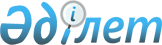 О внесении дополнения в постановление Правительства Республики Казахстан от 26 декабря 2008 года № 1268Постановление Правительства Республики Казахстан от 6 августа 2009 года № 1195

      Правительство Республики Казахстан ПОСТАНОВЛЯЕТ : 



      1. Внести в постановление Правительства Республики Казахстан от 26 декабря 2008 года № 1268 "Об утверждении Заключения по планам запусков космических аппаратов и испытательных пусков ракет с космодрома "Байконур" на 2009 год" следующее дополнение: 



      в Заключении по планам запусков космических аппаратов и испытательных пусков ракет с космодрома "Байконур" на 2009 год, утвержденном указанным постановлением: 



      абзац первый после слов "24 ноября 2008 года" дополнить словами ", № 5444/3дснг от 15 мая 2009 года". 



      2. Министерству иностранных дел Республики Казахстан направить Заключение с внесенным дополнением Российской стороне по дипломатическим каналам. 



      3. Настоящее постановление вводится в действие со дня подписания.       Премьер-Министр 

      Республики Казахстан                       К. Масимов 
					© 2012. РГП на ПХВ «Институт законодательства и правовой информации Республики Казахстан» Министерства юстиции Республики Казахстан
				